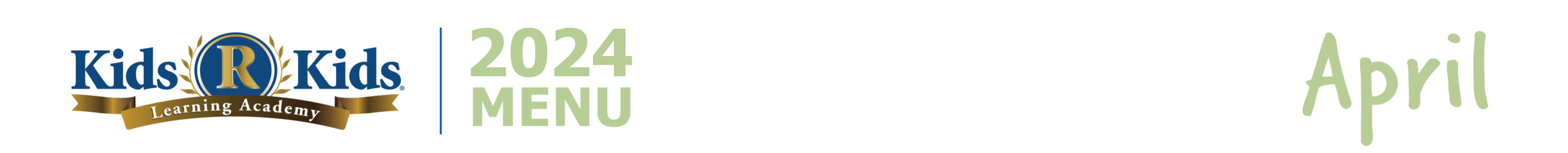 Week 112345BreakfastCereal & FruitTurkey Ham & Cheese Sandwich on Hawaiian BunHashbrown Waffle & FruitYogurt & FruitTurkey Sausage Pizza & Fruit Snack AMVeggie StrawsRitz Crackers w/ CheeseDiced MangosMini Cinnamon RollsPearsLunchCheese Pizza, Green Beans, & FruitMozzarella Cheese Sticks, Green Beans, & FruitBBQ Pulled Pork Sandwich, Corn, & FruitChicken & Vegetable Fettuccine Alfredo w/ FruitSloppy Joe Sandwich, Tater Tots, Carrots, & FruitVegetarianCheese PizzaMozzarella Cheese SticksBaked BeansPasta w/ Alfredo SauceBaked BeansSnack PMChocolate Chip CookiesMandarin OrangesVeggie StrawsChex MixBanana PuddingWeek 289101112BreakfastCereal & FruitCinnamon Twist Donut & FruitBiscuits & Sausage Gravy w/ FruitChocolate Chip Muffins & FruitFrench Toast & Fruit Snack AMTropical Fruit SaladRitz Crackers w/ CheeseDiced MangosMini Cinnamon RollsPearsLunchSalisbury Steak, Mashed Potatoes, Peas & FruitBeef Ravioli, Broccoli, & FruitChicken Sliders, Pasta Salad, & FruitChicken & Vegetable Lasagna w/ FruitCheese Pizza, Corn, & FruitVegetarianVeggie NuggetsGrilled CheeseVeggie BurgerPasta w/ Alfredo SauceCheese PizzaSnack PMHoney Graham CrackersMandarin OrangesVeggie StrawsChex MixBanana PuddingWeek 31516171819BreakfastCereal & FruitTurkey Ham & Cheese Sandwich on Hawaiian BunHashbrown Waffle & FruitYogurt & FruitTurkey Sausage Pizza & Fruit Snack AMTropical Fruit SaladRitz Crackers w/ CheeseDiced MangosMini Cinnamon RollsPearsLunchPopcorn Chicken, Mac & Cheese, Spinach & FruitMozzarella Cheese Sticks, Green Beans, & FruitBBQ Pulled Pork Sandwich, Corn, & FruitChicken & Vegetable Fettuccine Alfredo w/ FruitSloppy Joe Sandwich, Tater Tots, Carrots, & FruitVegetarianVeggie NuggetsMozzarella Cheese SticksBaked BeansPasta w/ Alfredo SauceBaked BeansSnack PMHoney Graham CrackersMandarin OrangesVeggie StrawsChex MixBanana PuddingWeek 42223242526BreakfastCereal & FruitCinnamon Twist Donut & FruitBiscuits & Sausage Gravy w/ FruitChocolate Chip Muffins & FruitFrench Toast & Fruit Snack AMTropical Fruit SaladRitz Crackers w/ CheeseDiced MangosMini Cinnamon RollsPearsLunchSalisbury Steak, Mashed Potatoes, Peas & FruitBeef Ravioli, Broccoli, & FruitChicken Sliders, Pasta Salad, & FruitChicken & Vegetable Lasagna w/ FruitCheese Pizza, Corn, & FruitVegetarianVeggie NuggetsGrilled CheeseVeggie BurgerPasta w/ Alfredo SauceCheese PizzaSnack PMHoney Graham CrackersMandarin OrangesVeggie StrawsChex MixBanana PuddingWeek 52930BreakfastCereal & FruitTurkey Ham & Cheese Sandwich on Hawaiian Bun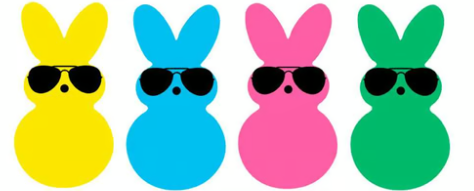  Snack AMTropical Fruit SaladRitz Crackers w/ CheeseLunchPopcorn Chicken, Mac & Cheese, Spinach & FruitMozzarella Cheese Sticks, Green Beans, & FruitVegetarianVeggie NuggetsMozzarella Cheese SticksSnack PMHoney Graham CrackersMandarin Oranges